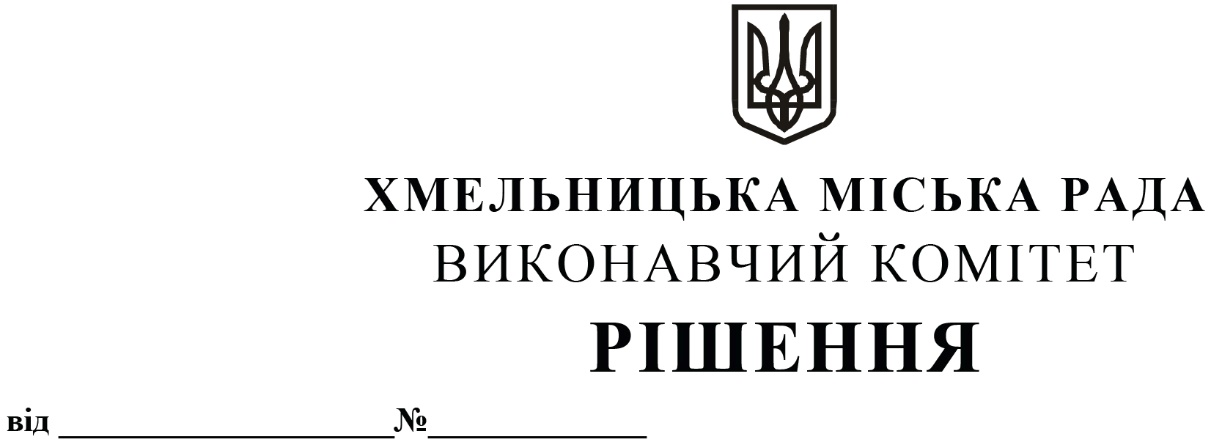 Про внесення змін в рішення виконавчого комітету від 26.08.2021         № 798Розглянувши клопотання управління житлової політики і майна, комунального підприємства «Управляюча муніципальна компанія «Заріччя» Хмельницької міської ради, комунального підприємства «Управляюча муніципальна компанія «Озерна» Хмельницької міської ради, керуючись Законом України «Про місцеве самоврядування в Україні», Положенням про порядок списання майна, що є комунальною власністю Хмельницької міської територіальної громади і перебуває на балансі комунальних підприємств, бюджетних установ, організацій, закладів, засновником яких є Хмельницька міська рада, затвердженим рішенням тринадцятої сесії Хмельницької міської ради від 14.12.2011 № 4, зі змінами, виконавчий комітет міської радиВИРІШИВ:	1. Внести зміни в додаток 1 до рішення виконавчого комітету від 26.08.2021 № 798 «Про надання дозволу комунальному  підприємству «Управляюча  муніципальна компанія  «Заріччя» Хмельницької міської ради на передачу з балансу на баланс комунального підприємства «Управляюча муніципальна компанія «Озерна» Хмельницької міської ради житлових та нежитлових приміщень», доповнивши його пунктом 234 наступного змісту:2. Контроль за виконанням рішення покласти на заступника міського голови – директора департаменту інфраструктури міста В. Новачка.Міський голова					                         Олександр СИМЧИШИН234вул. Перемоги, 4 кв. 7546,5108 284, 0673 750,7134 533, 35відсутні дані